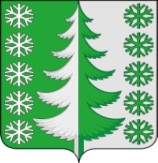 Ханты-Мансийский автономный округ – ЮграХанты-Мансийский районмуниципальное образованиесельское поселение ВыкатнойАДМИНИСТРАЦИЯ СЕЛЬСКОГО ПОСЕЛЕНИЯПОСТАНОВЛЕНИЕот 11.05.2018	                      №20п. ВыкатнойОб отмене постановления администрации сельского поселения ВыкатнойДля приведения нормативного правового акта в соответствие с действующим законодательством:1. Постановление администрации сельского поселения Выкатной  от 09.12.2013 №27 «О внесении изменений в постановление  администрации сельского поселения Выкатной  от 08.04.2013  №7 «Об утверждении Положения  об оплате труда работников муниципального учреждения культуры сельского поселения Выкатной» отменить.2. Настоящее постановление вступает в силу после его официального опубликования (обнародования) и распространяется на правоотношения, возникшие с 01.01.2018.3. Контроль за выполнением постановления оставляю за собой.Глава сельского поселения Выкатной                                                          Н.Г.Щепёткин